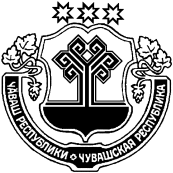 О внесении изменений в постановление администрации Кульгешского сельского поселения от 22.11.2018 № 49 «Об утверждении Административного регламента администрации Кульгешского сельского поселения по предоставлению  муниципальной услуги «Предоставление разрешения на отклонение от предельных параметров разрешенного строительства»  В соответствии с Федеральным законом от 27.12.2019 № 472-ФЗ «О внесении изменений в Градостроительный кодекс Российской Федерации и отдельные законодательные акты Российской Федерации» Администрация Кульгешского сельского поселения Урмарского района Чувашской Республики п о с т а н о в л я е т:1. Внести в Административный регламент по предоставлению муниципальной услуги «Предоставление разрешения на отклонение от предельных параметров разрешенного строительства», утвержденного постановлением администрации Кульгешского сельского поселения от 22.11.2018 № 49 (далее – Административного регламента) следующие изменения:1) в пункт 2.6 Административного регламента дополнить абзацем следующего содержания:«Заявление о предоставлении разрешения на отклонение от предельных параметров разрешенного строительства, реконструкции объектов капитального строительства может быть направлено в форме электронного документа, подписанного электронной подписью.».2) подпункт 1 пункта 3.1.1 Административного регламента  изложить в следующей редакции:«1) Основанием для начала административной процедуры является представление заявителем лично либо представителем заявителя заявления с приложением документов, предусмотренных пунктом 2.6. Административного регламента, в администрацию одним из следующих способов:- путем личного обращения в администрацию;- через организации федеральной почтовой связи;- в форме электронного документа, подписанного электронной подписью в соответствии с требованиями Федерального закона от 6 апреля 2011 года № 63-ФЗ «Об электронной подписи»;- в МФЦ.В случае представления документов представителем заявителя уполномоченному лицу необходимо представить документ, удостоверяющий личность, и документ, подтверждающий полномочия представителя. В ходе приема специалист администрации  проверяет срок действия документа, удостоверяющего личность, наличие записи об органе, выдавшем документ, даты выдачи, подписи и фамилии должностного лица, оттиска печати, а также соответствие данных документа, удостоверяющего личность, данным, указанным в документе, подтверждающем полномочия представителя.В ходе приема специалист администрации производит проверку представленного заявления с приложением документов на наличие необходимых документов согласно перечню, указанному в пункте 2.6 Административного регламента, проверяет правильность заполнения Заявления, полноту содержащихся в них сведений. В случае если документы не прошли контроль, в ходе приема специалист администрации может в устной форме предложить представить недостающие документы и (или) внести необходимые исправления. При отказе заявителя внести необходимые исправления и представить документы специалист не вправе отказать заявителю в подаче заявления и документов.Заявитель несет ответственность за достоверность представленных сведений и документов.Документы, поступившие почтовым отправлением, в форме электронного документа, регистрируются в день их поступления.Заявление регистрируется путем присвоения входящего номера и даты поступления документа, который фиксируется на обоих экземплярах заявления.Документы, в ходе проверки которых выявлены нарушения, в соответствии с пунктом 2.7 не подлежат приему.».2. Настоящее постановление вступает в силу после его официального опубликования.Глава Кульгешского сельского поселения                                                            О.С. КузьминЧУВАШСКАЯ РЕСПУБЛИКА УРМАРСКИЙ РАЙОНЧĂВАШ  РЕСПУБЛИКИ ВǍРМАР РАЙОНĚАДМИНИСТРАЦИЯКУЛЬГЕШСКОГО СЕЛЬСКОГОПОСЕЛЕНИЯПОСТАНОВЛЕНИЕ 24.03.2020  № 34  деревня КульгешиКӖЛКЕШ ЯЛ ТĂРĂХĚН АДМИНИСТРАЦИЙĔЙЫШĂНУ 24.03.2020  34 № Кĕлкеш ялĕ